DOCUMENTS RÉPONSES À RENDRE AVEC LA COPIEPartie 2 - Sciences PhysiquesDocument réponses DR-SP1 (Q46).Document réponses DR-SP2 (Q51).Document réponses DR-SP3 (Q60). 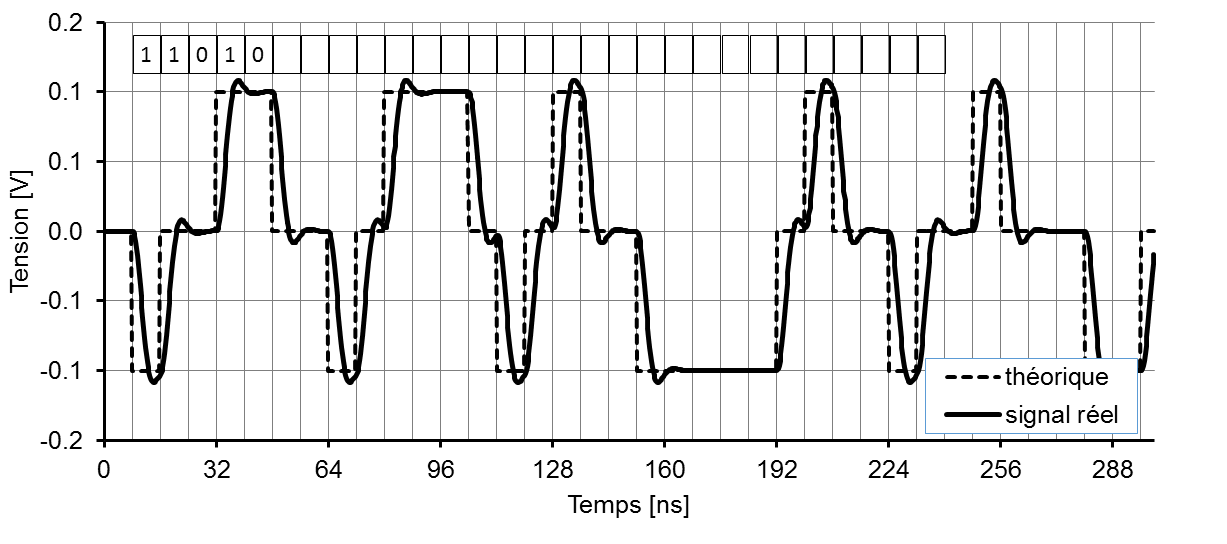 Document réponses DR-SP4 (Q61).Document réponses DR-SP5 (Q62) : ek=dk xor b’kk01234567891011121314151617181920bk01028100601b’k01000100001dk001000111101011110b’k101001000100011010ek